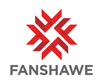 Director, Student Experience (STS 41308)Student SuccessStudent ServicesLocation:  LondonEmployment Group:  Admin Type of Position:  Full-timeSalary Range:  $104,262 to $139,013Closing Date:  May 20, 2024Working at Fanshawe CollegeFanshawe College is committed to the principles of hybrid work and may offer this option to employees whose work can be performed in an alternate location, without adverse impact to the operations of the College, inclusive of our Student and Staff experience. Confirmation of hybrid work options available to you will be clarified upon hire and may be subject to change based on the duties required of your position. Successful candidates will be required to perform work within Ontario and must be available to work on campus, as required.Note: This is a full-time Administrative position (37.5 hours per week).

Duties:  The Director, Student Experience, provides strategic and operational leadership, and accountability for developing programs and services that support student transition, student development, academic and personal success and engagement from application to graduation. The incumbent is responsible for the leadership and development of a dedicated professional team that takes a student-centred approach to the operations of the department, including the development and maintenance of a strategic plan with a focus on student opportunities that augment their collegial experience; opportunities supporting academic success, enhancing employability skills and lifelong personal wellbeing.

The Director works closely and collaboratively with Senior Leadership, Student Services and Academic Leadership teams and our Fanshawe Student Union to formulate, develop and implement Campus Life/Student Life programming, First year Experience and transition programming and Admissions and Pathways Advising and supports. The Director provides direct leadership to our Student Rights and Responsibility department which includes our Sexual Violence Prevention Coordinator, Student Code of Conduct Coordinator, Academic Integrity Manager and Case Consultant and Triage Manager. The Director leads our Student Services HUBs, student retention strategies Orientation programming and Here for You Campaign, all with a focus on exceptional and inclusive student experiences. The Director is a key member of our Student Experience Committee and leads the development and implementation of our Orientation and First year experience plan.QUALIFICATIONSPost-secondary 4-year degree in Education, Humanities/Social Sciences or Student AffairsMaster’s degree an assetMinimum 9 years’ s of leadership experience in student and academic success servicesAn equivalent combination of education and/or experience may be considered; preference will be given to applicants meeting the education requirementsDemonstrated ability to lead, inspire, develop and manage a student-focused service teamDemonstrated progressive leadership, supervisory skills and experienceDemonstrated leadership and subject matter expertise within the learning environment as it relates to student development, community development and leadership educationExperience in transition, orientation and advising program development and implementationExperience and/or knowledge of Student Rights and Responsibilities administration including Student Conduct; Sexual Violence Prevention and Outreach; Academic Integrity is an assetHighly developed problem-solving/decision making and conflict resolution skillsExcellent written and verbal communication skills; strong organizational skillsDemonstrated budget development, financial acumen and management skillsDemonstrated ability to contribute and collaborate effectively as part of a management teamDemonstrated ability to lead with creativity, utilizing change management principlesIntercultural competency and experience working within a diverse cultural environmentWhile transcripts are not required for the interview, they are mandatory prior to any offer of employment.How to Apply:For more information and how to apply, please visit the Fanshawe College website at:  https://jobs.fanshawec.ca/We thank all applicants for their interest; however, only those chosen for an interview will be acknowledged.Fanshawe College is an equal opportunity employer.  We are committed to equity, value diversity, and welcome applicants from diverse backgrounds.Fanshawe College provides accommodations to job applicants with disabilities throughout the hiring process. If a job applicant requires an accommodation during the application process or through the selection process, the hiring manager and the Recruitment Coordinator leading the recruitment will work with the applicant to meet the job applicant's accommodation needs.